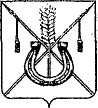 АДМИНИСТРАЦИЯ КОРЕНОВСКОГО ГОРОДСКОГО ПОСЕЛЕНИЯКОРЕНОВСКОГО РАЙОНАПОСТАНОВЛЕНИЕот 27.12.2023   		                                                  			  № 1780г. КореновскОб утверждении плана (программы) финансово-хозяйственной деятельности муниципального унитарного предприятияКореновского городского поселения «Тепловые сети» на 2024 годНа основании Федерального закона от 14 ноября 2002 года                           № 161-ФЗ «О государственных и муниципальных унитарных предприятиях», в соответствии с постановлением администрации Кореновского городского поселения Кореновского района от 25 октября 2019 года № 1059 «Об утверждении Порядка составления, утверждения и установления                   показателей планов (программы) финансово-хозяйственной деятельности                       муниципальных унитарных предприятий Кореновского городского поселения Кореновского района», администрация Кореновского городского поселения Кореновского района п о с т а н о в л я е т:1. Утвердить план (программу) финансово-хозяйственной деятельности муниципального унитарного предприятия Кореновского городского поселения «Тепловые сети» на 2024 год (прилагается).2. Общему отделу администрации Кореновского городского поселения Кореновского района (Козыренко) обеспечить размещение настоящего постановления на официальном сайте администрации Кореновского городского поселения Кореновского района в информационно-телекоммуникационной сети «Интернет». 3. Контроль за исполнением настоящего постановления возложить                         на заместителя главы Кореновского городского поселения Кореновского района Т.В. Супрунову.4. Постановление вступает в силу со дня его подписания. ГлаваКореновского городского поселенияКореновского района                                                                           М.О. ШутылевПЛАН (программа)финансово-хозяйственной деятельностимуниципального унитарного предприятия Кореновского городского поселения «Тепловые сети» на 2024 годСведения о муниципальном унитарном предприятииБюджет предприятия на планируемый период (финансовое обеспечение)Перечень мероприятий программы развития предприятияПлановые показатели социальной эффективности реализации программыНачальник финансово-экономическогоотдела администрации Кореновского городскогопоселения Кореновского района					    С.И. ПономаренкоПРИЛОЖЕНИЕУТВЕРЖДЕНпостановлением администрацииКореновского городского поселенияКореновского районаот 27.12.2023 № 1780Полное наименованиеМуниципальное унитарное предприятие Кореновского городского поселения «Тепловые сети»Сокращённое наименованиеМУП КГП «Тепловые сети»Дата и номер государственной регистрации03.10.2001, 1022304010300Регистрирующий органАдминистрация Кореновского района Краснодарского краяКод по ОКПО, код по ОКЭВД57526992, 35.30.14Местонахождение353180, Краснодарский край, город Кореновск, ул. Мира, 126 «А»Адрес353180, Краснодарский край, город Кореновск, ул. Мира, 126 «А»Отраслевая принадлежностьТеплоэнергетикаОсновной вид деятельностиПроизводство пара и горячей воды (тепловой энергии) котельнымиРазмер уставного фонда100000,0 рублейБалансовая стоимость недвижимого имущества, переданного в хозяйственное ведение предприятия51451000,0 рублейТелефон (факс)8861422-19-66Адрес электронной почтыmyp2023@bk.ruСведения о руководителе муниципального унитарного предприятияСведения о руководителе муниципального унитарного предприятияФ.И.О. руководителя и наименование его должностиДиректор Николаенко Максим ЮрьевичТелефон руководителя: рабочий, мобильный+7(918) 466 76 29№п/пНаименование статьиСумма, тыс.рубСумма, тыс.рубСумма, тыс.рубСумма, тыс.рубСумма, тыс.руб№п/пНаименование статьи1 кв.2 кв.3 кв.4 кв.Год12345671. Доходы предприятия1. Доходы предприятия1. Доходы предприятия1. Доходы предприятия1. Доходы предприятия1. Доходы предприятия1. Доходы предприятия1.1.Доходы муниципального унитарного предприятия (всего)2611517940701018575696401.2Остатки средств на счетах на начало периода5102108098717871.3Выручка от реализации продукции, работ, услуг2565015850503018160646901.4Прочие доходы465209019804154950в том числе:1.4.1Гидропромывка017001890035901.4.2Холодная вода703030301601.4.3Поверка352020251001.4.4Тех обслуживание3603404036011001.5Кредиты и займы000002. Расходы предприятия2. Расходы предприятия2. Расходы предприятия2. Расходы предприятия2. Расходы предприятия2. Расходы предприятия2. Расходы предприятия2.1.Расходы муниципального унитарного предприятия (всего)2607017840696118545694162.2Капитальные расходы000002.2.1на приобретение имущества000002.2.2.на проведение реконструкции000002.3Текущие расходы15170949020009725363852.3.1на производство продукции, работ, услуг1517094902000972536385в том числе:Сырье, материалы,     
покупные изделия     для производства   130057020010203090Расходы на приобретение топлива, воды, энергии всех видов1170079501600761528865АмортизацияТекущий ремонт
и   техническое
обслуживание2170970200109044302.4.Коммерческие расходы00000в том числе:2.5.Управленческие расходы10854953666052551в том числе:Техобслуживание ККТ25252525100Информационно-консультативные услуги804030100250Обучение200805080410Транспортные расходы110703030240Услуги сторонних организаций5702301813201301Охрана труда и ТБ1005050502502.6.Операционные расходы4803201604801440в том числе:Аренда80808080320Страхование130402050240Экология20015030300680Услуги банка705030502002.7.Затраты на оплатыв том числе:Заработная плата7100620034006200229002.8.Расчеты с бюджетом8005004007002400отчисления от прибылиПрочее (страховые взносы)80050040070024002.9.Налоговые и неналоговые платежи140080060080036002.10.Выплаты по кредитам и займам35353535140№ п/пМероприятиеСумма средств, направляемая на развитие, тыс.рубСумма средств, направляемая на развитие, тыс.рубСумма средств, направляемая на развитие, тыс.рубСумма средств, направляемая на развитие, тыс.рубОбоснование необходимости реализации мероприятия№ п/пМероприятиечистая прибыльамортизацияинвестиции (кредиты)бюджетные средстваОбоснование необходимости реализации мероприятия12345671Развитие (обновление) материально-технической базы ----2Внедрение новых видов продукции, работ, услуг -----3Проведение научно-исследовательских работ. Приобретение программного и информационного обеспечения -----4Финансово-инвестиционная деятельность-----5Социальная сфера---6Повышение квалификации кадров---7Другие-----5. Основные показатели финансово-хозяйственной деятельности предприятия на планируемый год